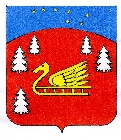 Администрация 	                                                                                    муниципального образования Красноозерное сельское поселениемуниципального образования Приозерский муниципальный районЛенинградской области. ПОСТАНОВЛЕНИЕОт 03 апреля 2018  года	№  92 				В соответствии со ст. 8.3 Федерального закона от 26.12.2008 № 294-ФЗ «О защите прав юридических лиц и индивидуальных предпринимателей при осуществлении государственного контроля (надзора) и муниципального контроля», руководствуясь Уставом муниципального образования Красноозерное сельское поселение муниципального образования  Приозерский  муниципальный район Ленинградской области  ПОСТАНОВЛЯЕТ:1. Утвердить  Порядок оформления и содержания заданий на проведение мероприятий по контролю без взаимодействия с юридическими лицами, индивидуальными предпринимателями, а также оформления должностными лицами органов муниципального контроля муниципального образования Красноозерное сельское поселение муниципального образования  Приозерский  муниципальный район Ленинградской области результатов мероприятия по контролю без взаимодействия с юридическими лицами, индивидуальными предпринимателями, в том числе результатов плановых (рейдовых) осмотров, обследований, исследований, измерений, наблюдений, согласно приложению. 2. Настоящее постановление подлежит официальному опубликованию, размещению на официальном сайте муниципального образования Красноозерное сельское поселение муниципального образования  Приозерский  муниципальный район Ленинградской области в информационно-телекоммуникационной сети «Интернет», и вступает в силу после официального опубликования.3. Контроль за выполнением настоящего постановления оставляю за собой.С приложением можно ознакомиться на официальном сайте администрации www.krasnoozernoe.ru  Об утверждении порядка оформления и содержания заданий на проведение  мероприятий по контролю без взаимодействия с юридическими лицами, индивидуальными предпринимателями, и оформления должностными лицами органов муниципального контроля муниципального образования Красноозерное сельское поселение муниципального образования  Приозерский  муниципальный район Ленинградской области  результатов мероприятия по контролю без взаимодействия с юридическими лицами, индивидуальными предпринимателями, в том числе результатов плановых (рейдовых) осмотров, обследований, исследований, измерений, наблюдений